NÁRODNÁ RADA SLOVENSKEJ REPUBLIKY	VIII. volebné obdobieČíslo: CRD-876/2021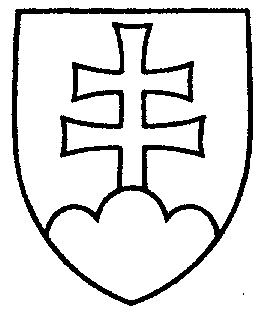 850UZNESENIENÁRODNEJ RADY SLOVENSKEJ REPUBLIKYz 29. júna 2021k návrhu poslancov Národnej rady Slovenskej republiky Milana Mazureka, Miroslava Suju, Ondreja Ďuricu a Eduarda Kočiša na vydanie zákona, ktorým sa mení a dopĺňa zákon
č. 282/2002 Z. z., ktorým sa upravujú niektoré podmienky držania psov v znení neskorších predpisov a ktorým sa mení a dopĺňa zákon č. 300/2005 Z. z. Trestný zákon v znení neskorších predpisov (tlač 545) – prvé čítanie	Národná rada Slovenskej republiky	po prerokovaní uvedeného návrhu zákona v prvom čítanír o z h o d l a,  ž e	podľa § 73 ods. 4 zákona Národnej rady Slovenskej republiky č. 350/1996 Z. z. o rokovacom poriadku Národnej rady Slovenskej republiky v znení neskorších predpisovnebude pokračovať v rokovaní o tomto návrhu zákona.    Boris  K o l l á r   v. r.    predsedaNárodnej rady Slovenskej republikyOverovatelia:Peter  D o b e š   v. r. Eduard  K o č i š   v. r.